Program jednání komise - středa 20. června 2018, od 16:30 – 19:00Velká zasedací místnost MěÚ MHPřítomni: Lucie Beranová, Alena Hejlová, Soňa Košková, Aleš Krejčík, Ivana Průšková, Gabriela Luková Sittová (jako host), Hana Skramuská, Hana Slánská (jako host), Vendula Šeflová, Iva Štrojsová (Dobiášová), Markéta Tomášová	Omluveni: Jiří Bína, Helena Charvátová, Jaroslava Kolomazníková, Soňa Razáková, Věra Vlasáková                Nedostavili se: Vladimír Čermák0.Přivítání
1.Školní psycholožky - shrnutí činností za daný školní rok
2.Aktuality - p. Bína  
3.Aktuality - pí Košková                                                                                                                                                  4.Dotazníkové šetření LAXUS                                                                                                                                     5.Logopedie
6.Zpětná vazba RaMe                                                                                                                                                        7.Cena města - nominace
8.Výjezdy do škol
9.Aktuální dění v MH či v ČR v naší oblasti
10.Zápisy - MŠ 
11.Inspirace
12.Diskuse
13.ZávěrProgram připravila Iva Śtrojsová (Dobiášová).0.Přivítání1.Shrnutí činností školních psycholožek za školní rok 2017 – 2018Pozvání na setkání KVZAV přijaly obě školní psycholožky působící na školách v MH, stručně shrnuly své aktivity v rámci práce na školách.Zpráva o proběhlých intervencích a setkáních za školní rok 2017/2018Mgr. Hana Slánská, ZŠ StudentskáTřetinu přímé práce s klienty tvoří společné konzultace žáků a rodičů. Hlavními tématy jsou výukové a výchovné potíže, vztahové potíže (vztahy se spolužáky, vztahy v rodině) a témata související s osobnostním rozvojem. Dále stejným podílem (vždy okolo cca 15%) se věnuji individuálním konzultacím s žáky, s rodiči a práci se třídou. Do zbylých 25% se řadí individuální a skupinová diagnostika (především profi orientace), krizová intervence, spolupráce se školní samosprávou, setkání v rámci školního poradenského pracoviště, účast na jednáních rodičů s vedením školy. Ráda by nabídla prostor i pro pedagogický sbor. Na škole má úvazek do června 2019.Mgr. Gabriela Luková Sittová, ZŠ SokolovskáIndividuálních setkání bylo 85%, skupinových 15%.Individuální  intervence - setkání dle četnosti (není úplný výčet, jen těch opakovaných): Konzultace rodič a žák - Konzultace pedagog - Konzultace žák a terapeutické podpůrné vedení - Konzultace rodič - Konzultace výchovný poradce - Konzultace školní metodik prevence - Individuální vyšetření žáků (pedagogická vyšetření ČJ, MAT, pozornost, intelekt, školní zralost, lateralita atd.)Skupinové aktivity - Náslechy žáků s PO či výchovnými a výukovými obtížemi v hodinách - Skupinové konzultace pedagogů - Skupinová preventivní práce s kolektivem třídy - Skupinka na podporu pozornosti u neklidných dětí - Skupinová vyšetření- profesní volba – 1 skupina 9. ročníkyPlány na příští školní rok -  pokračování v individuálních dlouhodobějších intervencích s žáky, rodiči a pedagogy, skupinová práce se třídou.Proběhne do konce roku: dotazníková šetření klima tříd a škol.Další školní rok: náslechy ve třídáchPlán na přípravný týden: exkurze do ŠPPÚvazek do ledna 2019.Mgr. Gabriela Luková Sittová, Gymnázium Mnichovo Hradiště Do 13.6.18 proběhlo: setkání individuálních 89 %, setkání skupinových (i vícehodinových) 11% Nejčetnější individuální setkání:  Individuální konzultace s žáky: osobní problematika, terapeutické vedení, krizová intervence, rizikové chování, náročná rodinná situace, konzultace profesní volba, výchovné a výukové potíže, příprava maturitní zkouškaKonzultace pedagogové školy- individuálně: krizová intervence - psychické obtíže žáků, složitá rodinná situace žáka, rizikové chování žáků, třídnické hodiny, diplomová práce, metodické vedení, styly učení  Konzultace pedagogové školy - individuálně Konzultace ředitelka školy Konzultace výchovná poradkyně a ŠMPKonzultace rodiče a žáka: krizová intervence- osobní potíže, výukové a osobní problémy, metodické vedení, terapeutické vedení, plán pedagogické podpory, výukové a výchovné potíže žáků,  výsledky vyšetření a screeninguKonzultace žák a pedagog: krizová intervence: psychické potíže, rodinná situace žáka, výukové obtíže, výchovné potíže, rizikové chováníKonzultace s rodiči a s rodiči a pedagogy Další intervence v řádu procent: individuální vyšetření - didaktické testy, intelektové vyšetření mimořádného nadání, metodické schůzky zaměřené na styly učení žáků atd.Skupinová setkání a intervence:  Náslechy ve vyučovacích hodinách: některé třídy opakovaně či na skupiny Skupinová práce se třídními kolektivy: opakovaně - klima ve třídě, podpora vztahů a spolupráce /dvouhodinové bloky/Konzultace se skupinou pedagogů: krizová intervence Dále se jednalo o skupinová vyšetření: profesní orientace, screening schopností a dovedností žáků, dotazníkové šetření spokojenosti s klimatem třídy, setkání se skupinou žáků a pedagogů Školení pro pedagogy: Stres a učitelská profese s praktickým nácvikem relaxačních technik Účast při státních maturitních zkouškách ve funkci motivující asistent žáka s SPUO-3Účast na pravidelných poradách pedagogického sboruÚvazek do srpna 2019.V rámci následující diskuse pí Luková Sittová uvedla, že od září 2018 budou třídnické hodiny pevně v rozvrhu na ZŠ Sokolovské i na GMH. Též má dobrý pocit z toho, že se žáci naučili ji sami vyhledávat, rozhodně nedochází k zneužívání možnosti využití školní psycholožky v době výuky. Pí Košková se dotazovala, zda některé ze školních psycholožek zaznamenala případy související s tvz. novými sociálně patologickými jevy spojenými především s internetem. Pí Slánská poznamenala, že aktuální je teď tzv. vypnutí. Pí Luková Sittová dodala, že dochází k posmívání se na sociálních sítích, autoři si ne vždy uvědomují dosah svého jednání, jsou i překvapeni reakcí druhé strany. Pí Krejčík dodal, že mnohdy chybí kontrola ze strany rodičů – nevědí či si neuvědomují, co jejich dítě v elektronickém prostředí tvoří, někdy nerozumí tomu, co děti v elektronickém prostředí sdílejí či vytvářejí. Pí Slánská uvedla, že žáci jsou pak naopak někdy překvapeni, že situace, která vznikla na internetu, je následně řešena z očí do očí. Pí Košková zmínila též téma rozvodových a porozvodových sitaucí. Pí Šeflová dodala, že právě v období červen – srpen bývá z hlediska rozvodů nejméně využívané, pí Košková dovysvětlila, že se jedná především o případy, kdy se daná situace protahuje delší dobu, nejedná se o pouhou žádost o rozvod. 2. Aktuality – p. BínaP. Bína se z důvodu čerpání dovolené omluvil z jednání komise. Poslal informace od pí Bucharové:MŠ Mírová – probíhá projektování zřízení nové třídy včetně ložnice, umývárny, kuchyně, nového výtahu, kanceláře, šatny a sborovny. Možnost nahlédnout do rozpracovaných výkresů v kanceláři paní Bucharové.MŠ Jaselská – probíhá novostavba pavilonu, předpoklad dokončení v měsíci září.ZŠ Sokolovská – komunitní centrum: výběrové řízení na zhotovitele, které schválila rada na svém pondělním jednání (11.06.2018),  předáno poskytovateli dotace k odsouhlaseníZŠ StudentskáNáměstí: zateplení stropu šatny, nová střechaHřiště: rekonstrukce probíhá dle harmonogramu, termín dokončení je konec srpnaVeselá: rekonstrukce učebny (MŠ) v roce 2018 spojena s rekonstrukcí další učebny (MŠ) v roce 2019, důvod – nikdo se nám nepřihlásil do VŘAreál bývalého letního kina – rada na svém pondělním jednání schválila pořadí na zakázku „Fitness park“ - Kompletní dodávka, doprava a montáž prvků včetně provedení zemních prací a vytvoření dopadových ploch za 300.000 Kč včetně DPH (řešil Ondřej Šindelář)Informace od pana SieberaMŠ Mírová:-          Oprava výlezu na půdu-          Malování-          Oprava plotu u vstupu (pastelky)-          Nová vrátka k pavilonu (zabránění vstupu)-          Částečná oprava fasády u vstupu-          Výměna dveří u kuchyněk MŠ Jaselská:-          Posunutí plotu u pavilonu-          Oprava zadních vrat-          Malování-          Příprava projektu na zabudování změkčovače vody-          Přeložka teplé vody do učebního pavilonu-          Výměna WCZŠ Sokolovská:CHANOS -          Předělání WC dívky-          Výměna koberce v hale-          Malování-          Úprava prostoru vedle Mě halyHlavní budova-          Opravena izolace proti vlhkosti v atriu-          Výměna osvětlení v jedné třídě-          Předělání osvětlení ve spisovně-          Malování-          Odvodnění hřiště-          Výměna plotu u vrhu koulí-          Nové sloupy a síť (záchytná stěna)-          V topném kanále nová izolace potrubí, malbyZŠ StudentskáVeselá-          Malování-          Oprava venkovního altánu-          Výměna svítidel v tělocvičně-          Oprava omítek u zadního vstupu-          Rozšíření chodníčků v prostoru, kde si hrají dětiMasarykovo náměstí-          Ve třetím patře rekonstrukce soklů a obkladů-          Výměna koberce na celém schodišti-          MalováníVrchlického návrší-          V učebně v přízemí se předělává podlaha + nové PVC-          Pokračování v sádrokartonových krytech trubek topení-          Malování-          Provedena oprava ve třídách skleníku proti zatékání dešťové vody-          Pokračování ve výměně svodů a žlabůZŠ Švermova-          Předělání chodníku před vstupem do budovyObránců míru-          Výměna části dveříZUŠ-          Zateplení stropu nad konírnou-          Příprava rekonstrukce dvora, vysušení sklepa (závisí na dotaci)Mateřské centrum-          Výměna vchodových dveříPředsedkyně dostala v den jednání ještě aktuální informace od pí Bucharové z MÚ, které se týkaly původního záměru využití prostoru v Komunitním centru v Mírové. V dokumentaci, kterou předsedkyni pí Bucharová okopírovala, je prostor, pro který měla KVZAV vymýšlet vybavení, označen jako zázemí pro sociální služby. Předsedkyně se též skrze pí Bucharovou dostala k informacím, které zasílal pan Král pí Podzimkové, jež se dotazovala na případnou změnu využití objektu. P. Král uvedl, že se bude muset vymyslet, jak skloubit v dané místnosti prostor pro poskytování sociálních služeb a zároveň prostor, který by mohli využívat mladiství. Stanovisko KVZAV: Po dohledání informací k využití prostoru v prvním patře budoucího Komunitního centra v Mírové ulici KVZAV zdůrazňuje, že je třeba hledat možnosti využití prostoru nejen pro poskytování sociálních služeb, ale především pro nestrukturované trávení volného času věkové skupiny kolem 13+, které by bylo poskytováno zdarma a bez nutnosti registrace. (Viz předchozí zápisy komise k tomuto tématu + návrh vybavení prostoru zaslaný též v jednom z předchozích zápisů KVZAV.) Komise bude na řešení situace ráda spolupracovat. KVZAV dává RaMe na zvážení následující informaci: mnozí klienti, kteří využívají v Mnichově Hradišti sociální služby organizací, jež je poskytují nyní ve Volnočasovém centru, jsou rádi za to, že je Volnočasové centrum umístěno spíše na okraji MH, ne v centru města, což klientům poskytuje částečný pocit i realitu anonymity před kolemjdoucími. Situace se však pocitově i reálně změní ve chvíli, kdy budou nuceni navštěvovat místnost v Komunitním centru. Bylo by dobré brát na zřetel při přemísťování zázemí pro poskytování sociálních služeb i tyto citlivé okolnosti – cílem jistě není snížit počet osob, které sociální služby nyní využívají. 3.Aktuality – pí KoškováPaní Košková poskytla komisi následující informace: NZDM – v MH stále působí analytický tým organizace Laxus, je ukončena dotazníková část, probíhají rozhovory. Nyní probíhá zhodnocení dat, analýza by měla být ukončena v červenci. Z analýzy vyplyne, zda bude pro potřebu dětí v MH dostačující NZDM terénní formou či by bylo potřebné, aby zde byla možnost prostoru, kde by se mohl pracovník NZDM s dětmi setkávat.Odborné poradenství pro děti, které zajišťuje organizace Laxus, bude pokračovat i nadále. Je možnost individuální i skupinové konzultace (dětská skupina).Pro potřebu ORP Mnichovo Hradiště začala organizace Respondeo zajišťovat novou službu - sociálně aktivizační službu pro rodiny. Respondeo zajišťuje i nadále službu intervenčního centra, dále pomoc obětem domácího násilí. V Mnichově Hradišti působí ve Volnočasovém centru organizace Laxus, Respondeo, Luma, Náruč, které poskytují poradenství 4. Dotazníkové šetření LAXUSV průběhu června proběhlo na místních školách anonymní dotazníkové šetření organizace LAXUS zaměřené na riziková místa a rizikové chování v Mnichově Hradišti. V následné diskusi přišla na přetřes především informace týkající se zadávání testů. LAXUS si totiž určil podmínku, že při zadání dotazníků nesmí být v danou vyučovací hodinu ve třídě pedagog. Pí Štrojsová uvádí, že pokud s podmínkou nesouhlasila, bylo jí sděleno, že se škola dotazníkového šetření nezúčastní, což jí připadalo dost netypické, natož pak v dnešní době. Vedení školy však s podmínkou souhlasilo.  Podobně se podivoval i pan Krejčík. Pí Beranová v daném zadání neviděla problém. 5. LogopedPředsedkyně domluvila schůzku s pí Vackovou, logopedkou. Součástí schůzky byla prohlídka míst, která se ve Volnočasovém centru pronajímají. Schůzka proběhla v úterý 19. 6. 2018. Předsedkyně nyní zjišťuje cenu za pronájem prostoru. Pí Vacková dříve pracovala ve školství. V Mnichově Hradišti též nabízí např. depistáž z MŠ, besedu s rodiči apod. Pokud by byla cena pronájmu pro pí Vackovou (www.jazykzazuby.cz) vyhovující, je možné začít s praxí od září 2018. Předsedkyně dle situace pí Vackové doporučí, aby obešla MŠ a ZŠ a nabídla své služby.  Pí Skramuská dodala, že od října 2018 bude pod hlavičkou DDM pracovat pí Kateřina Nevřelová (logopedie + náprava řeči). Stanovisko KVZAV: Komise RaMe sděluje, že se podařilo navázat kontakt s logopedkou pí Vackovou, která si již prohlédla možný prostor k pronájmu ve Volnočasovém centru (za účelem  poskytování logopedických služeb v MH). Pí Vacková by případně mohla praxi od září 2018 vykonávat. KVZAV dává RaMe ke zvážení, zda by bylo možné přemýšlet v prvních měsících pronájmu o nižší částce nájmu z hlediska potřebnosti služby v obci a s ohledem na potřebu vybavení daného prostoru tak, aby vyhovoval dětské klientele. 6.Zpětná vazba RaMeRada města dne 04.06.2018 projednala zápis z jednání Komise pro výchovu a vzdělávání dne 02.05.2018 a k přijatým usnesením sděluje následující:Č.1 KVZAV důsledně opakuje svoji žádost o preventivní pochůzky v okolí škol. Nabízí podporu při nácviku komunikačních situací, které mohou při daných pochůzkách vzniknout. KVZAV ráda opakovaně oznámí potřeby jednotlivých škol. KVAV se zároveň domnívá, že preventivní činnosti jsou opakovaně avizovanou činností místní MěP, požadované pochůzky by tedy měly být konkrétním krokem v rámci prevence. KVAV zajímá, která témata jsou pro město skrze úkolování MěP prioritní (a kvůli nimž nezbývá čas na možné preventivní pochůzky městských strážníků v okolí škol).Před 8 hodinou jsou 2 asistenti prevence kriminality na přechodech: u Zlaté hvězdy, druhý u školy v Sokolovské; provádějí dozor pro přechod dětí do školy.  Vedení města jednalo s městskou policií a je domluveno, že strážníci budou preventivní činnost vykonávat, každá škola prostřednictvím ředitele školy se domluví přímo s velitelem MP. V současné době město usiluje o naplnění běžného denního provozu policie – náčelník +2 strážníci a před 8 mou hodinou se také vykonává dozor v Dobré Vodě (přechod dětí na autobus).Předsedkyně tedy vybídla zástupce jednotlivých škol, aby informovali své ředitele o možnosti využití služby městské policie. Pí Beranová uvedla, že by asistenti prevence kriminality měli nejen zastavovat provoz, ale především učit děti správně – bezpečně – přecházet. To by totiž mělo být cílem těchto preventivných aktivit. Č. 2 KVZAV se dotazuje RaMe na kritéria, podle kterých se RaMe rozhodla nevyužít možnosti rekonkurzu, které se v letošním roce nabízely. Zároveň se KVZAV dotazuje, zda byla otázka rekonkurzu příliš nepodstatná či málo odborná na to, aby k ní mohla KVZAV coby poradní orgán RaMe zaujmout stanovisko a připravit možná doporučení. KVZAV předpokládá, že o časové hledisko se vzhledem k tomu, že délka mandátu je lehce spočítatelná, patrně nejednalo.Při rozhodování o konkurzech se přihlíželo zejména ke skutečnosti, že nebyly v uplynulém období projednávány žádné stížnosti od rodičů, ani žádné další podněty ( od ČŠI, případně školské rady). K rozhodnutí konkurzy nevypisovat přispěl i fakt, že v žádném školském zařízení nedošlo k pochybení v hospodaření školy, ani k jiným nedostatkům v oblasti financování a provozu škol. Vedoucí FŠO domluvila  s vedením města schůzku s řediteli jednotlivých školských zařízení, kde ředitelé škol prezentovali výsledky práce a představu o dalším pokračování ve funkcích ředitelů. Před vlastním rozhodnutím o konkurzech byli ředitelé škol přizváni na jednání rady města, aby také před členy rady obhájili výsledky práce a nastínili budoucí záměry ve svých zařízeních.KVZAV se nedomnívá, že by RaMe odpověděla na dotaz, proč coby odborná komise nebyla oslovena s otázkou vhodnosti /nutnosti uspořádání rekonkurzu. Pí Štrojsové se rozhodně nezdá vhodné považovat za dostačující zjištění toho, zda byly projednávány stížnosti rodičů apod. na dané vedení školy. Naopak se domnívá, že v dnešní realitě je běžné, že se s rodiči vede otevřený dialog o tom, co dle rodičovské veřejnosti ve škole nefunguje či by se mělo částečně změnit. Nedostatek podnětů může svědčit i o jiných okolnostech, než jen o tom, že je na škole z pozice rodičů vše v pořádku.  Naopak odpověď působí u některých členů KVZAV tak, že posiluje pocit, že RaMe nepovažuje KVZAV za odborný orgán, k jehož úsudku by RaMe měla důvěru. Č. 3 KVZAV prosí RaMe o stanovisko k dopisu pí Kratochvílové (rodičovská iniciativa – žádost o vytvoření respektující školy či třídy). Názor RaMe KVZAV zajímá a děkuje za jeho poskytnutí.Rada města se rozhodla tuto otázku předložit novému složení vedení MAP II, které by mělo zjistit, jestli je zájem a jak velký ze strany rodičů (počty dětí) s tím, že předpoklad umístění třídy se nabízí v budově ZŠ Veselá. Pak je zapotřebí ze strany školy zajistit vyučující, kteří budou splňovat nároky na jiný typ výuky a jiný způsob hodnocení práce žáků. Na základě těchto výstupů může město přistoupit k jednání o přípravě jedné třídy s alternativní výukou. Tento záměr by přicházel v úvahu pro školní rok 2019-2020.7. Cena města – nominacePředsedkyně rozeslala členům materiály k prostudování návrhů nominací. V letošním roce se jedná o: Kryštof Mišiak – za mimořádné úspěchy v sportovních i jiných soutěžíchMěstský parlament dětí a mládeže – za soustavnou společensky prospěšnou činnostSára Sehnoutková – za mimořádné úspěchy ve sportovních i jiných soutěžíchStanovisko KVZAV: KVZAV RaMe sděluje, že po diskusi nad zaslanými podklady k jednotlivým nominacím i činnostem daných osob či skupiny se KVZAV rozhodl na Cenu města podpořit Městský parlament dětí a mládeže. Důležitým hlediskem pro KVZAV byl fakt, že u parlamentu se jedná o činnost podporující komunitní život v daném místě, u dalších dvou osob se v tuto chvíli jedná především o rozvoj osobní. 8. Výjezdy do školPři hodnocení výjezdů předsedkyni napadlo, že to co mohl KVZAV a další zájemci vidět na dvou navštívených základních školách, bere v současnosti jako to, co má být standardem na školách státních, což potvrdila z rozhovoru i pí Průšková. Bylo by jistě dobré zjistit, nakolik je tento standard naplňován v MH tam, kde se pracuje s dětmi v rámci základního vzdělávání, či zda je tento standard (a jak) překročen.ZŠ Doctrina, LiberecStředa 16. května 2018, ředitel: Mgr. Jiří Paclt, paclt@doctrina.cz, 732 212 454, web http://zsdoctrina.cz/, Akce se zúčastnilo 8 osob.Soukromá škola: MŠ, ZŠ, GPůvodně státní škola, která se stala soukromouMax. 22 dětí ve tříděVzájemná setkávání: projektové dny, volitelné předměty, patroniDůležitost komunikace – nebýt jen dobrý učitel, ale i lidskýPřed založením navštívili několik škol: PORG, Open Gate,…Dlouhodobý projekt na vzdělávání sboruVolnočasové aktivity: i novodobý parkur, 3D tiskárnaHodnocení: klasické známky, čtvrtletní písemné hodnocení + dopis na konci rokuPokud od nich odchází žák, je to proto, že si rodiče nerozumí se školouFakultní škola – vyhledávají si možné kolegyAsistent pedagoga – učitelé se domluví, na které hodiny asistent daný den půjdeUčitelé si mohou přivydělat v mimoškolních aktivitáchMobil – ve škole je vypnutýMŠ a ZŠ Čelákovice 22. 5. 2018Akce se zúčastnily 3 osoby.Nejdříve existovala VOŠ, ZŠ vznikla před 6 letyForma malotřídkyKapacitně nastavené na 16 dětí ve tříděO září etika jako povinný předmětANJ od 1. třídy, 5 hodin TEV týdněU učitelů je pro ně důležitá jejich osobnostEskalace – nadané děti chodí do vyšších tříd na určité předmětyMentorka – přijíždí 1x měsíčněSupervizorka – podpora pro učiteleZnámkují jen větší písemkyTýdenní plán – v pondělí dostanou úkoly na celý týden, je na nich, kdy je splní, rodiče vědí, co se daný týden dějeČasto je dítě v MŠ, předškolní rok je ve státní a pak se zase vrací k nim Učebnice FRAUS, matematika podle HejnéhoDivočina – 1x za měsíc vyrazí na celý den ven do přírody – výuka prvoukyPřes léto budou budovat venkovní učebnuZatím mají první stupeň, do 2 let by rádi otevřeli i druhý stupeňDružina – ráno od 7:00, odpoledne do 17:00Začínají v 8:30Proč si rodiče vybírají soukromou školu? Touha být vyslyšen, třída bez dětí s SVP, chtějí dítěti dopřát komfort,…Nevýhoda současného malého sboru: větší jednolitost, příliš průměrné, chybí širší spektrum u učitelů i u žákůHořické gymnázium, Hořice (soukromé čtyřleté G)Úterý 5. června 2018, http://www.gymhorice.cz/     paní ředitelka Šárka Šandová 737 646 071Akce se zúčastnilo 8 osob.Poznámky: Čtyřleté GKuchyňka pro studenty u vstupuHodně květin na chodbáchHudebna, knihovna s pohovkami a místy na sezení, odpočinekRanní setkávání celé školyHV a VV učí v rámci předmětu Umění a kultura (celá třída má tedy obojí)Dvůr a zahrada – upravují postupně: smyslová cestička, bylinková spirála, ohniště, otevřeno i pro veřejnostSpolečné focení celé školy každý rokSamospráva – vzhledem k malému počtu žáků řeší vše na ranním shromážděníZakladatelé školy – kolegové ze státního gymnázia – vycházeli z toho, co fungovalo na státní škole, byla tu podpora města – chtělo takové gymnázium ve svém městěŠkolu dva roky připravovali – fungují od září 2014Hodnocení: některé předměty jsou tzv. podmínkové, jiné hodnocené klasickyPodstatné: vést žáky ke svobodě a odpovědnostiSpolupráce se Severem, s Přírodním gymnáziem Františka TichéhoObhajoby – 3. Ročníky, prezentace souvislé práce + ostatní studenti naslouchají, dávají ocenění a doporučeníMetoda je podružná, jde o to, co se děje s žáky a mezi žákyDalší možnosti v budoucnu:ZŠ a MŠ Nová Ves nad Popelkou. (cca 55 minut jízdy, u Lomnice nad Popelkou), malá vesnická škola a školka Přirozené učení Milovice: (cca 35 minut jízdy, u Lysé nad Labem) V současné době budujeme zázemí pro nás i naše děti, abychom se mohli přirozeně vzdělávat v bezpečném a inspirujícím prostředí.ZŠ Kaplického LiberecMŠ a ZŠ Na horu JilemniceZŠ Livingston Praha-ČakoviceMŠ a ZŠ Libertatis Kralupy nad VltavouSvobodná základní škola Třebušín u LitoměřicSvobodná škola Jablonec, Svobodná škola LiberecGymnázium Přírodní škola, o.p.s., Strossmayerovo náměstí 990/4, Praha 7 – Holešovice http://www.prirodniskola.cz/                                                                                                  Montessori ZŠ Liberec	http://www.zivothrou.cz/Nízkoprahová zařízení: Liberec, Jablonec, Mladá Boleslav, Nymburk9.Aktuální dění v MH či v ČR v oblasti výchovy a vzdělávání 
a)Setkání pomáhajících organizacíAkci organizovala pí Lajnerová, místní síťařka. Pomáhala jí pí Štrojsová. Setkání proběhlo na GMH, v pondělí 4. června 2018 od 14:00 do 16:00. Setkání se zúčastnilo cca 40 osob, z pomáhajících organizací se jednalo o: RESPONDEO, Centrum pro rodinu Náruč, Poradna pro občanství/občanská a lidská práva, Linka důvěry SOS a Centrum psychoterapie, LUMA MB, FOKUS MB, Centrum psychologicko-sociálního poradenství Středočeského kraje, SEMIRAMIS, LAXUS. Z diskuse vyplynulo především následující (viz zápis pí Lajnerové): V síti služeb pro děti a jejich rodiny je v regionu a jeho okolí dlouhodobě nedostatečná kapacita v oblasti pedopsychiatrické péče. Kromě ambulance MUDr. Stegerové v Kosmonosech, zástupci škol rodičům doporučují dětské oddělení Krajské nemocnice v Liberci. Dle zkušeností Bc. Pokorné lze děti starší 15 let směřovat do péče MUDr. Hrnčířové (Mladá Boleslav, Václava Klementa 195). Pracovníci Fokusu Mladá Boleslav rodiny s dětmi rádi směřují také do Prahy, například do Dejvického psychoterapeutického centra MUDr. Lorenze (Praha 6, Na Vlčovce 2573/2c) nebo do Ambulance dětské psychiatrie ve Fakultní nemocnici Motol (Praha 5, V Úvalu 84). Také školy na Mnichovohradišťsku se setkávají s problematikou dětí s odlišným mateřským jazykem. Proto je se souhlasem Centra pro integraci cizinců, o.p.s., které má pobočku v Mladé Boleslavi, k zápisu přiložena prezentace jeho služeb a odkaz na webové stránky http://www.cicpraha.org/. Objevující se problematiku dětí s poruchami příjmu potravy aktéři nejčastěji řeší ve spolupráci s Centrem Anabell (Praha 3, Baranova 33), http://www.anabell.cz/. Komunikaci s rodinami v problémových situacích a jejich nasměrování do vhodné odborné péče v praxi školám nejčastěji komplikuje jejich malá nebo žádná motivace řešit vlastní problémy. Zástupci jednotlivých služeb v rámci diskuze poskytli své zkušenosti při práci s nemotivovanými klienty či rodinami. Obecně lze dovednosti motivovat klienty k řešení vlastní nepříznivé situace podpořit v rámci individuálního vzdělávání. Dle doporučení jedné z účastnic setkání lze sledovat například webové stránky Sdružení pro motivační rozhovory (http://motivacnirozhovory.cz/), které pravidelně pořádá výcviky zaměřené na práci s motivací klienta. Vzhledem k tomu, že řada rodin službu nevyhledá z důvodu vzdálenosti nebo z jiných (například osobních) důvodů, je dobré vědět, že někteří poskytovatelé sociálních služeb mohou s klienty pracovat v jejich přirozeném prostředí. Organizace RESPONDEO, z.s., Poradna pro občanství / Občanská a lidská práva, z.s., LUMA MB, z.s., FOKUS Mladá Boleslav, z.s. mohou rodiny s dětmi navštívit a pravidelně navštěvovat také v místě jejich bydliště. Mimoto mohou rodiny s dětmi doprovázet do různých veřejných či jiných institucí a podporovat je v tom, aby dokázali využívat běžně dostupných služeb a zdrojů pomoci a podpory.b)Schůzka ŠMPPravidelná schůzka se uskutečnila po setkání s pomáhajícími organizacemi v čase 16:00 – 18:00. Metodici hovořili o tématech vzešlých z předchozího setkání s pomáhajícími organizacemi. Dále se věnovali tématům volnočasových aktivit v MH.c) Změna ředitelkyNa ZŠ Klášter bude působit nová ředitelka – pí Rašínová. d)MAP II       V den jednání KVAV ještě nebylo známo kolik osob se přihlásilo na post hlavního manažera projektu. Z diskuse vyplynulo následující stanovisko: Stanovisko KVZAV: KVZAV žádá RaMe o výraznou podporu realizace projektu MAP II - navrhuje např. v případě nezájmu o celý úvazek hlavního manažera pracovní místo rozdělit v závislosti na současných změnách na trhu práce i z hlediska trendů v oblasti zaměstnanosti na dva poloviční úvazky. Je to jedna z možných cest, jak zvýšit pravděpodobnost obsazení dané pozice. 10.Zápisy MŠ
Předsedkyně v den setkání KVAV měla k dispozici pouze stručné informace z webových stránek MŠ: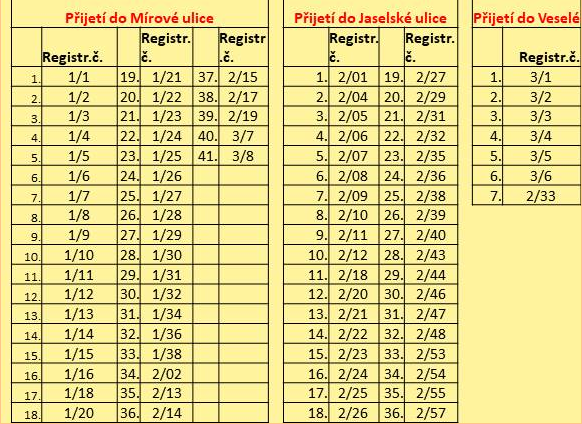 Od pí Kolomazníkové z MěÚ (školský odbor) dále zjistila: 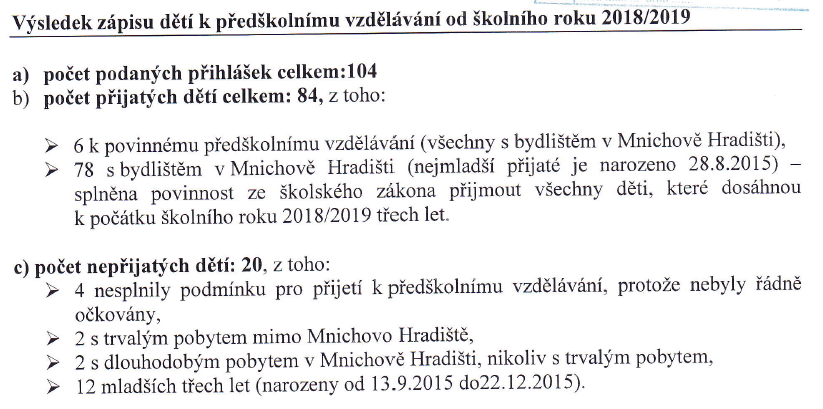 11.Inspiracewww.varianty.czLetní škola Konceptuálního učení 16. - 20. 7. Člověk v tísni, o.p.s. Vás zve na pětidenní LETNÍ ŠKOLU KONCEPTUÁLNÍHO UČENÍ (40hodin), která bude zaměřena na metody zprostředkovaného učení, seznámení s teorií a praxí zprostředkování a metodou konceptuálního učení - GRUNNLAGET - teoretickými základy metody i  s praktickým použitím metody ve výuce. 16. - 20. 7. 2018, zámek Třebušín u LitoměřicUčitelské lázně:  21. – 23. 8. 2018, Oldřichov v Hájích: Zveme vás na zážitkový pobyt, jehož cílem je především načerpat novou energii a inspiraci do dalšího školního roku. Dopřejte své hlavě i tělu odpočinek v Učitelských lázních!  Tématem letošních lázní jsou hranice předmětů - jak těch hmotných, které nás obklopují a každý den je používáme, tak těch vyučovacích, skrze které provádíme žáky ve škole...
Podzimní blended-learningový kurz Klima v tísni aneb klimatické změny 24.9 - 9.12.2018, Jak se žáky ve výuce otevírat témata spojená s klimatickými změnami? Je klima v tísni? Co způsobují emise? Jaké jsou dopady klimatických změn? Jakou mají souvislost klimatické změny, ekonomická globalizace a chudoba ve světě? Existují opatření, která těmto změnám dokáží zabránit, či je alespoň zmírní? Přihlaste se na náš blended-learningový kurz, který prohloubí vaše znalosti a nabídne tipy, jak s tímto tématem pracovat ve výuce...http://www.obcankari.cz/ Letní škola Občankářů: Setkání proběhne na konci školního roku a začátkem prázdnin (ve dnech 29. 6 + 2., 3. a 4. 7. 2018). Během těchto čtyř dnů se pokusíme reflektovat všechna důležitá témata, se kterými jsme se v tomto školním roce setkávali. Každý účastník obdrží certifikát o absolvování (není podmínkou absolvovat všechny 4 dny). Témata: Exekuce, Kam míří V4?,  Mediální výchova, Střední východ a role MO.  12. Diskuse13. ZávěrČ.1 Po dohledání informací k využití prostoru v prvním patře budoucího Komunitního centra v Mírové ulici KVZAV zdůrazňuje, že je třeba hledat možnosti využití prostoru nejen pro poskytování sociálních služeb, ale především pro nestrukturované trávení volného času věkové skupiny kolem 13+, které by bylo poskytováno zdarma a bez nutnosti registrace. (Viz předchozí zápisy komise k tomuto tématu + návrh vybavení prostoru zaslaný též v jednom z předchozích zápisů KVZAV.) Komise bude na řešení situace ráda spolupracovat. KVZAV dává RaMe na zvážení následující informaci: mnozí klienti, kteří využívají v Mnichově Hradišti sociální služby organizací, jež je poskytují nyní ve Volnočasovém centru, jsou rádi za to, že je Volnočasové centrum umístěno spíše na okraji MH, ne v centru města, což klientům poskytuje částečný pocit i realitu anonymity před kolemjdoucími. Situace se však pocitově i reálně změní ve chvíli, kdy budou nuceni navštěvovat místnost v Komunitním centru. Bylo by dobré brát na zřetel při přemísťování zázemí pro poskytování sociálních služeb i tyto citlivé okolnosti – cílem jistě není snížit počet osob, které sociální služby nyní využívají. Č. 2 Komise RaMe sděluje, že se podařilo navázat kontakt s logopedkou pí Vackovou, která si již prohlédla možný prostor k pronájmu ve Volnočasovém centru (za účelem  poskytování logopedických služeb v MH). Pí Vacková by případně mohla praxi od září 2018 vykonávat. KVAV dává RaMe ke zvážení, zda by bylo možné přemýšlet v prvních měsících pronájmu o nižší částce nájmu z hlediska potřebnosti služby v obci a s ohledem na potřebu vybavení daného prostoru tak, aby vyhovoval dětské klientele.Č. 3 KVZAV RaMe sděluje, že po diskusi nad zaslanými podklady k jednotlivým nominacím i činnostem daných osob či skupiny se KVAV rozhodl na Cenu města podpořit Městský parlament dětí a mládeže. Důležitým hlediskem pro KVAV byl fakt, že u parlamentu se jedná o činnost podporující komunitní život v daném místě, u dalších dvou osob se v tuto chvíli jedná především o rozvoj osobní. Č. 4 KVZAV žádá RaMe o výraznou podporu realizace projektu MAP II - navrhuje např. v případě nezájmu o celý úvazek hlavního manažera pracovní místo rozdělit v závislosti na současných změnách na trhu práce i z hlediska trendů v oblasti zaměstnanosti na dva poloviční úvazky. Je to jedna z možných cest, jak zvýšit pravděpodobnost obsazení dané pozice.S příslušnými podklady komisi seznámil/a pan/-í Štrojsová (Dobiášová) pomocí tištěného programu pro dané setkání, další podklady pro jednání komisi dodali průběžně další členové komise.Zapsala:	Mgr. Iva Štrojsová (Dobiášová)Rozesláno:	 e-mailem (Ivou Štrojsovou (Dobiášovou) a pí Koškovou Obdrží dle e-mailového rozdělovníku: členové Komise pro výchovu a vzdělávání a asistentka odboru Kanceláře vedoucího úřadu.